Если я не за себя - то кто за меня?
Но если я только сам по себе - что я?
И если не теперь то когда?
ГилельЭкстремистские символы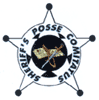 Posse Comitatus (в переводе означает приказ о созыве мужчин, способных носить оружие для отражения неприятеля, охраны общественного порядка или поимки беглых преступников - сл.) - антиправительственное движение, наиболее активно действовавшее в 1970-80-х годах. Многие из его лидеров были сторонниками идеологии Christian Identity. Идеология этого движения стала основой для формирования взглядов более поздних группировок, таких как, например, Montana Freemen (Вольные люди Монтаны). Posse Comitatus умерло как движение в конце 80-х, но их бывший лидер Джэймс Уикстром попытался воссоздать его в 90-х исключительно как группу сторонников движения за превосходство белых (white supremacist movement), потеряв основную часть псевдо-легальных теорий Posse Comitatus.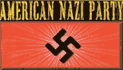 American Nazi Party (ANP) - Американская Партия Нацистов - в прошлом известна как Европейская Американская Ассоциация Образования (European American Educational Association), группа, находящаяся в Истпойнте, штат Мичиган. Ее лидером является Роки Сухайда. АПН утверждает, что "призвана сохранить белую расу, арийскую республику и западноевропейское культурное наследие".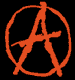 Anarchy Sign (Знак анархии). Хотя этот символ чаще всего используют анархисты, буква А в центре круга также используется лицами, входящими в движение за превосходство белых, которые яростно настроены против правительства, так как они верят, что евреи контролируют правительство. Символ также может означать, что лицо, использующее его, является членом арийского движения и игнорирует власти.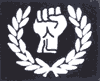 Aryan Fist (Арийский кулак). Арийский кулак - символ белой власти, используемый агрессивными группами, которые ведут расистскую политику активизма "белой гордости" (white pride). Сжатый кулак означает движение черной власти и битву против расовой дискриминации.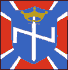 Aryan Nations (Арийские Нации) Это - неонацистская организация, исповедующая идеалы Christian Identity, лидером которой является Ричард Батлер. Находится она в Хэйден Лейк, штат Айдахо. Движение Арийские нации также известно под названием Church of Jesus Christ Christian. Christian Identity - это расистская религия, проповедующая, что белые (арийцы) восходят к потерянным племенам Израиля (Lost Tribes of Israel) и, следовательно, являются избранными, а евреи - потомки сатаны и не белые - бездушные "грязные люди".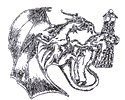 BGF (Black Guerilla Family) - Cемья черных партизан. Эта группа была образована в тюрьме Сан Квентин в штате Калифорния в 1966 году Джорджем Л. Джэксоном, бывшим членом группы "Черная Пантера" (Black Panther). Группа имела мощную политическую идеологическую платформу, которая пропагандировала Черную революцию и свержение правительства. Среди типичных татуировок BFG можно встретить изображения скрещенных сабель, пистолетов и черных драконов, скопированных с тюремных полотенец.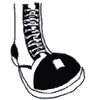 Boot Symbols. До последнего времени скинхедов можно было узнать по цветным шнуркам в их ботинках от "Doc Martens" со стальными пластинами на носках, которые использовались как "оружие" для ударов ногами во время драки. Хотя многие скинхеды сейчас носят и другую обувь, этот вид обуви, ставший популярным несколько лет назад, по-прежнему является наиболее типичным и традиционным. Термин "boot party" относится к сборищам, в составе которых скинхеды обычно совершают акты насилия. Изображенный символ - является наиболее общим изображением ботинка, наиболее типичного для скинхеда.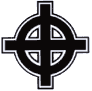 Celtic Cross (Кельтский Крест) - один из наиболее популярных символов неонацистов и движения за превосходство белых. Изначально распространенный Ку Клукс Кланом, этот символ позже был заимствован организацией Национальный Фронт Англии (National Front in England) и другими расистами, такими как Дон Блэк (и его веб-сайт Stormfront), расистская группа "Skrewdriver" и означал международную "белую гордость" (white pride). Этот символ также известен как Крест Одина.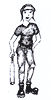 Chelsea. Образ типичной, традиционной внешности женшины-скинхеда или союзника скинхеда. На макушке волосы выбриты, а пряди, обрамляющие лицо, остаются длинными. Челси изначально являлась образом подруги скинхеда, но позже стала относится к женщине-скинхеду непосредственно.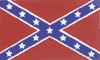 Confederate Flag (Флаг Конфедератов). Хотя некоторые южане рассматривают этот флаг просто как символ чести южан, он часто используется расистами и символизирует превосходство белых над афро-американцами. Флаг остается предметов споров, так как некоторые южные штаты США до сих пор вывешивают его на зданиях общественных учреждений или используют его элементы в дизайне флага штата. Флаг также используется расистскими формированиями как альтернатива американскому флагу, который, по их убеждению, является эмблемой правительства, контролируемого евреями.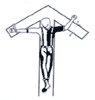 Crucified Skinhead (Распятый скинхед). Этот символ является одним из наиболее старых и традиционных. И неонацисты, и скинхеды-антирасисты используют его для обозначения положения рабочего класса. Также они используют его как знак устрашения друг друга. Члены организации SkinHeads Against Racial Prejudice (SHARP - скинхеды против расовых предрассудков) распространяли литературу с этим символом с целью выразить какие трудности они испытывают, когда их путают с неонацистскими скинхедами. В некоторых случаях, когда этот знак используется для татуировки, он может также означать, что человек, носящий его, либо сидел в тюрьме, либо совершил убийство.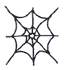 Elbow Web (изогнутая паутина). Изображение паутины паука обычно можно увидеть на руках или в подмышечной области расистов, отсидевших в тюрьме. В некоторых местах человек обычно "зарабатывает" эту татуировку, если убив представителя национального меньшинства.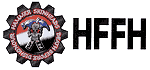 Hammerskin - название особой организации неонацистских скинхедов. Многие группировки Hammerskin США и других стран объединены идеологией, которая во главу угла ставит "белую гордость" и музыку белой власти. Скрещенные молоты являются основным компонентом символа организации, который применяется в каждой группировке. Часто молоты изображаются на фоне, символизирующем местность, в которой действует та или иная группировка, например, на фоне флага. Надпись HFFH - это аббревиатура фразы "Hammerskin forever, forever Hammerskin", что означает Hammerskin навсегда, навсегда Hammerskin.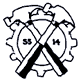 Hammerskins. Два скрещенных молота, помещенных на различный фон являются логотипом данной расистской группы скинхедов. Имея множество подгрупп по всему миру, она утверждает, что представляет рабочий класс белого расистского движения, и часто оправдывает применение насилия для достижения своих целей. Организация Hammerskin и другие скинхедовские формирования являются поклонниками музыки "белой силы" (white power).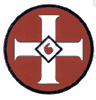 Ku Klux Klan (KKK). Крест, помещенный в круг, с "капелькой крови" в центре в различных вариантах используется главным образом Ку Клукс Кланом. Капля крови символизирует кровь, пролитую Иисусом Христом, как жертву в честь белой арийской нации. Ку Клукс Клан был образован на юге США после Гражданской войны 1860-65 гг. как тайное общество, которое ставило своей целью восстановление превосходства белых с помощью терроризма.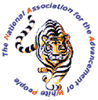 National Association For The Advancement Of White People (NAAWP). Организация, провозгласившая гражданские права белых людей. Ее первым главой стал бывший лидер ККК Дэвид Дюк, а в данный момент ею руководит Рэй Томас в городе Тампа, штат Флорида.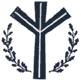 National Alliance (Национальное Единство). Данный логотип представляет собой комбинацию символов "Life Rune" и "Yggdrasil" (из древнескандинавской мифологии), он окружен с обеих сторон венками плюща. "Life Rune" (буква жизни) - символ, который писали на могилах солдат СС, обозначая дату рождения (в то время как его противоположность "Death Rune" (буква смерти) обозначал дату смерти). Расисты используют символ "Life Rune" по отношению к женщинам, сторонницам движения за превосходство белых, и в данном случае он означает "Дарительница жизни" ("Giver of Life"). Национальное Единство - неонацистская организация, базирующаяся в Хилсборо, штате Западная Вирджиния. Ее лидером является Уильям Пирс. Это самая крупная и наиболее активная из действующих неонацистских организаций США.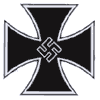 Nazi Swastika Combined With The Iron Cross (Нацистская свастика и железный крест). Этот символ часто можно встретить среди членов неонацистских группировок, чаще всего в виде ювелирного украшения (например, кулона), как один из способов демонстрации их веры в Национальный Социализм. Железный крест впервые появился в эпоху Наполеона и стал одним из наиболее распространенных и легко узнаваемых военных наград мира. После того, как Адольф Гитлер наложил на него свастику и тем самым обесценил его в глазах людей, символ был запрещен в послевоенной Германии. 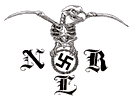 Nazi Low Riders (NLR). Это уличные и тюремные банды, чьи корни уходят в конец 1970-х, связанные с Арийским Братством. В 90-х число вступивших в эти группировки значительно выросло. Государственная тюремная система штата признает, что NLR является криминальной группировкой, которая влияет на ситуацию в исправительных учреждениях. Члены группы занимаются распространением наркотиков. Идеология движения за превосходство белых является большей частью настроений внутри группы NLR.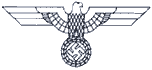 National Socialist Movement (NSM) (Национал социалистическое движение). Железный орел над свастикой - наиболее часто встречающийся символ данного движения, лидером которого является Джефф Шоэп в Миннеаполисе, штат Миннесота. Национал социалистическое движение - это неонацистская организация, имеющая точки контакта по всей Америке, чьей целью является расовое разделение и минимальное вмешательство правительства в жизни граждан.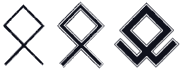 Odin Rune (буква Одина - сканд., миф.). Этот символ означает веру в язычество или одинизм (Один - верховный бог в скандинавской мифологии). Будучи изначально не расистской религией, одинизм популярен среди сторонников движения за превосходство белых, так как они рассматривают древнескандинавских предков как представителей арийской культуры. Символ был единым для кельтской и германской культур, и по этой причине позже был заимствован нацистами. Существует много вариантов изображения данного символа. Некоторые из них приведены ниже.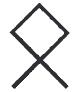 Odin Rune. Популярный среди неонацистов Европы, этот знак изначально являлся символом викингов. Согласно древнескандинавскому мифу, Один был верховным богом, создателем космоса и человечества, богом мудрости, войны, искусства, культуры и мертвых. Сторонники движения за превосходство белых используют этот символ в знак выражения их предполагаемого арийского происхождения.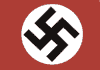 Party Flag Оf The Nazis (флаг партии нацистов). Германская нацистская партия избрала в качестве своего символа свастику. Но до этого она использовалась как символ удачи в различных религиозных течениях. Гитлеровская свастика стала уникальной благодаря тому, что было изменено направление символа таким образом, что векторы креста были повернуты по часовой стрелке. Сегодня она широко используется в различных вариантах неонацистами, скинхедами и другими нацистскими формированиями. 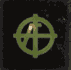 American Front (Фронт Америки). Фронт Америки, действующий в штате Арканзас под предводительством Джеймса Порраццо, поддерживает многие идеи коммунизма в чистой форме, но группа также является антисемитской и исповедует расовый сепаратизм. Фронт Америки призывает "сохранять национальную свободу и социальную справедливость по отношению к белым людям Северной Америки и одержать победу над силами "строя Нового Света" и "международным капитализмом". Фронт Америки - одна из организаций, которая присоединяется к группе так называемой "третьей стороны" ('Third Position'), взгляды которой представляют собой синтез, как левых, так и правых тоталитарных идей и включают в себя использование методов насилия и революционной риторики.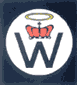 World Church of the Creator (Мировая церковь создателя) - организация, находящаяся в штате Иллинойс, лидером которой является Мэттью Хейл. Члены организации называют ее религией, созданной в целях "выживания, роста и превосходства исключительно белой расы".